ビジネス統計スペシャリスト 申込書■個人情報の利用目的当試験会場は、株式会社オデッセイ コミュニケーションズから委託を受け、試験を運営しています。申込書に記入された個人情報は、株式会社オデッセイ コミュニケーションズが収集し、お客様が申込まれた資格試験の実施運営のみに利用します。個人情報の取扱いに関する情報やお問合せ窓口は、株式会社オデッセイ コミュニケーションズのプライバシーポリシー（ https://www.odyssey-com.co.jp/privacy/ ）をご覧ください。※太枠内は必須項目です。□欄はチェック（✔）を記入してください。■受験料振込先 *受験チケット利用分の試験代金はお振込み不要です。 鹿児島銀行　本店　　普通口座　　口座番号：2271830  口座名義：株式会社フォーエバー■再受験に関するルール合否に関わらず同一科目2回目の受験は、初回の試験終了時間から1日（24時間）経過しないと受験できません。合否に関わらず同一科目3回目以降の受験は、前回の試験終了時間から2日（48時間）経過しないと受験できません。■注意事項を確認し、□欄にチェック（✔）を記入してください。　試験日の10日前までに受験料をお振込ください。振込み手数料は、お客様の負担となります。　申込後のキャンセル、返金、科目・バージョン、試験日の変更はできません。　試験当日は、写真付の身分証明書を必ずお持ちください。（コピー不可）　学生の方が学生割引価格で受験する場合は、試験当日に有効な学生証の提示が必要です。（コピー不可）　学生以外の方が割引価格で受験する場合は、試験当日に割引対象であることを証明する対象資格の合格認定証または結果レポートを持参されるか、デジタル認定証の提示が必要です。　受付時間に遅れた場合、欠席扱いとなり受験はできません。受験料の返金もできません。試験開始時間の５分前までには必ずご来場ください。　受験には、Odyssey IDの登録が必要です。https://cbt.odyssey-com.co.jp/ より取得してください。　過去にOdyssey IDを取得したことがある方は、取得済のOdyssey IDでご受験ください。　試験当日に未成年の方は、保護者の同意を得てお申込みください。個人情報の利用目的に同意し、注意事項を確認しました。上記のとおり試験を申し込みます。署名：　　　　　　　　　　　　　　　　　　　　　　　　　　　　　　　　　　　　　　　　　　　　　　　　　　　　　　　署名日：　　　　　　　　年　　　　　　　　月　　　　　　　　日株式会社フォーエバー　試験会場のご案内※試験開始時間の５分前までには、必ずお越し下さい。■学割価格の対象となる学生■試験当日に、小学校、中学校、高等学校、短期大学、大学、大学院、高等専門学校、専修学校、専門学校そのほか、㈱オデッセイコミュニケーションズの認める学校に在籍する児童・生徒・学生の方。【そのほか㈱オデッセイコミュニケーションズが認める学校、学生】・予備校生（本科生、学割証の発行される予備校生）・各種学校で1年以上の連続した就学期間による授業が定められたコースに通う学生（学割証の発行される学生）・留学生などでISIC（International Student Identity Card）を所持している者・盲学校、聾学校、養護学校・防衛医科大学校、気象大学校、海上保安大学校、航空保安大学校、水産大学校、航空大学校、農業者大学校、海技大学校、職業能力開発総合大学校、各職業能力開発大学校、職業能力開発短期大学校、農業系の大学校・短期大学校、産業技術系の大学校 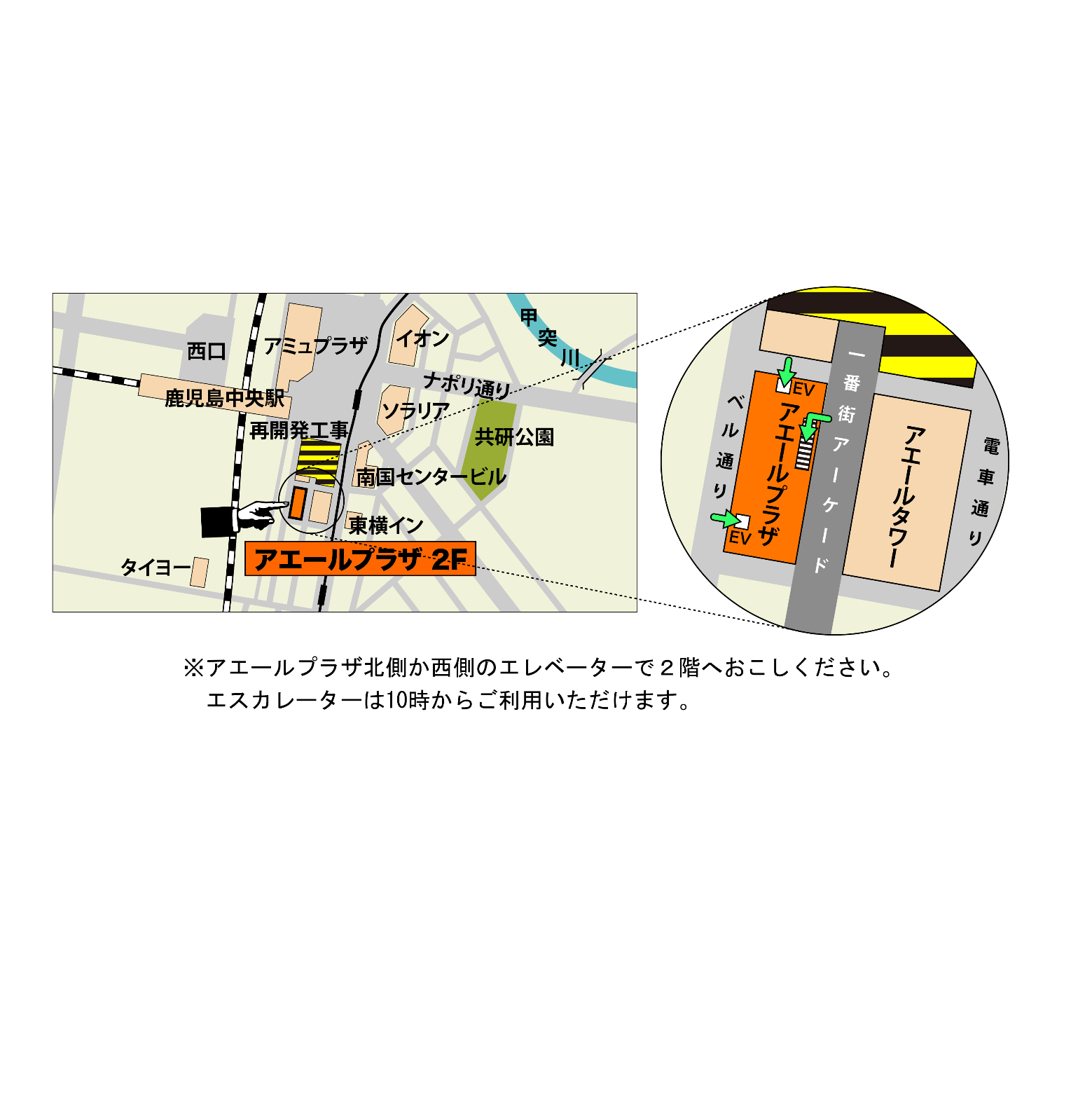 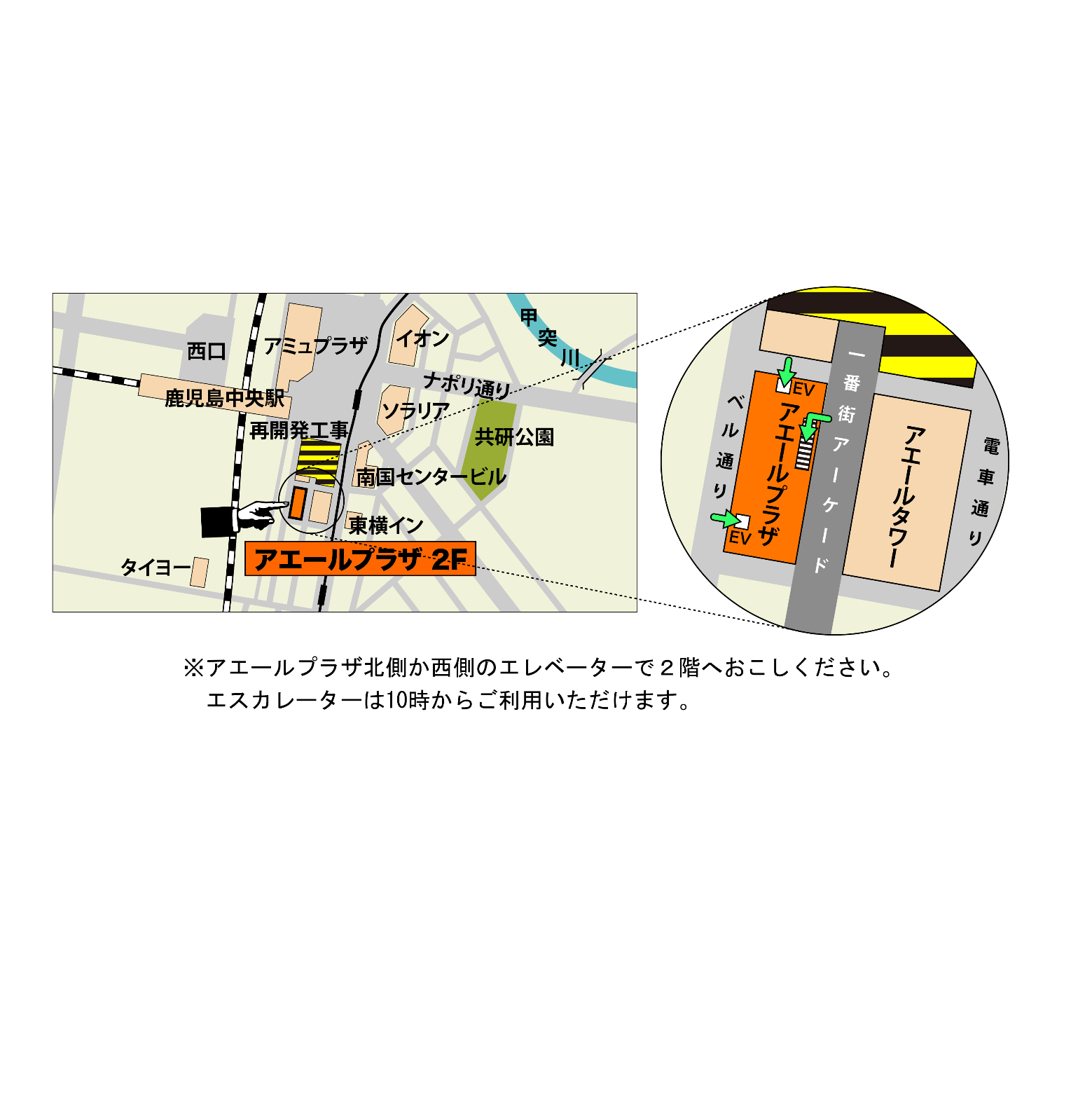 希望試験日時【第一希望】　　　　　　年　　　　月　　　　日（　　　）【時間】　　　　：　　【第二希望】　　　　　　年　　　　月　　　　日（　　　）【時間】　　　　：　　（右枠の試験スケジュールから時間を選択）     【第一希望】　　　　　　年　　　　月　　　　日（　　　）【時間】　　　　：　　【第二希望】　　　　　　年　　　　月　　　　日（　　　）【時間】　　　　：　　（右枠の試験スケジュールから時間を選択）     【第一希望】　　　　　　年　　　　月　　　　日（　　　）【時間】　　　　：　　【第二希望】　　　　　　年　　　　月　　　　日（　　　）【時間】　　　　：　　（右枠の試験スケジュールから時間を選択）     【第一希望】　　　　　　年　　　　月　　　　日（　　　）【時間】　　　　：　　【第二希望】　　　　　　年　　　　月　　　　日（　　　）【時間】　　　　：　　（右枠の試験スケジュールから時間を選択）     【第一希望】　　　　　　年　　　　月　　　　日（　　　）【時間】　　　　：　　【第二希望】　　　　　　年　　　　月　　　　日（　　　）【時間】　　　　：　　（右枠の試験スケジュールから時間を選択）     【第一希望】　　　　　　年　　　　月　　　　日（　　　）【時間】　　　　：　　【第二希望】　　　　　　年　　　　月　　　　日（　　　）【時間】　　　　：　　（右枠の試験スケジュールから時間を選択）     試験スケジュール試験スケジュール試験スケジュール試験スケジュール試験スケジュール試験スケジュール試験スケジュール試験スケジュール試験スケジュール試験スケジュール試験スケジュール試験スケジュール試験スケジュール試験スケジュール試験スケジュール試験スケジュール希望試験日時【第一希望】　　　　　　年　　　　月　　　　日（　　　）【時間】　　　　：　　【第二希望】　　　　　　年　　　　月　　　　日（　　　）【時間】　　　　：　　（右枠の試験スケジュールから時間を選択）     【第一希望】　　　　　　年　　　　月　　　　日（　　　）【時間】　　　　：　　【第二希望】　　　　　　年　　　　月　　　　日（　　　）【時間】　　　　：　　（右枠の試験スケジュールから時間を選択）     【第一希望】　　　　　　年　　　　月　　　　日（　　　）【時間】　　　　：　　【第二希望】　　　　　　年　　　　月　　　　日（　　　）【時間】　　　　：　　（右枠の試験スケジュールから時間を選択）     【第一希望】　　　　　　年　　　　月　　　　日（　　　）【時間】　　　　：　　【第二希望】　　　　　　年　　　　月　　　　日（　　　）【時間】　　　　：　　（右枠の試験スケジュールから時間を選択）     【第一希望】　　　　　　年　　　　月　　　　日（　　　）【時間】　　　　：　　【第二希望】　　　　　　年　　　　月　　　　日（　　　）【時間】　　　　：　　（右枠の試験スケジュールから時間を選択）     【第一希望】　　　　　　年　　　　月　　　　日（　　　）【時間】　　　　：　　【第二希望】　　　　　　年　　　　月　　　　日（　　　）【時間】　　　　：　　（右枠の試験スケジュールから時間を選択）     09：4011：3009：4011：3009：4011：3009：4011：3009：4011：3009：4011：3009：4011：3009：4011：3014：1016：0014：1016：0014：1016：0014：1016：0014：1016：0014：1016：0014：1016：0014：1016：00フリガナ名前姓)　　姓)　　姓)　　名）　　名）　　名）　　名）　　名）　　名）　　名）　　名）　　名）　　名）　　名）　　名）　　名）　　名）　　名）　　名）　　名）　　名）　　名）　　生年月日西暦　　　　　年　　　月　　　日西暦　　　　　年　　　月　　　日西暦　　　　　年　　　月　　　日西暦　　　　　年　　　月　　　日西暦　　　　　年　　　月　　　日西暦　　　　　年　　　月　　　日西暦　　　　　年　　　月　　　日西暦　　　　　年　　　月　　　日西暦　　　　　年　　　月　　　日西暦　　　　　年　　　月　　　日西暦　　　　　年　　　月　　　日西暦　　　　　年　　　月　　　日西暦　　　　　年　　　月　　　日西暦　　　　　年　　　月　　　日西暦　　　　　年　　　月　　　日西暦　　　　　年　　　月　　　日西暦　　　　　年　　　月　　　日西暦　　　　　年　　　月　　　日西暦　　　　　年　　　月　　　日西暦　　　　　年　　　月　　　日西暦　　　　　年　　　月　　　日西暦　　　　　年　　　月　　　日住所〒　　　　-〒　　　　-〒　　　　-〒　　　　-〒　　　　-〒　　　　-〒　　　　-〒　　　　-〒　　　　-〒　　　　-〒　　　　-〒　　　　-〒　　　　-〒　　　　-〒　　　　-〒　　　　-〒　　　　-〒　　　　-〒　　　　-〒　　　　-〒　　　　-〒　　　　-住所電話番号自宅：　　自宅：　　自宅：　　携帯電話：　　携帯電話：　　携帯電話：　　携帯電話：　　携帯電話：　　携帯電話：　　携帯電話：　　携帯電話：　　携帯電話：　　携帯電話：　　携帯電話：　　携帯電話：　　携帯電話：　　携帯電話：　　携帯電話：　　携帯電話：　　携帯電話：　　携帯電話：　　携帯電話：　　メールアドレス申込区分 割引(学生以外)　取得資格（必須）：割引価格は、MOS、IC3、VBAエキスパート、コンタクトセンター検定試験、ビジネス統計スペシャリストの資格を1つでも取得している方に適用されます。試験当日、合格を証明できる書類を持参、もしくはデジタル認定証を提示してください。 割引(学生以外)　取得資格（必須）：割引価格は、MOS、IC3、VBAエキスパート、コンタクトセンター検定試験、ビジネス統計スペシャリストの資格を1つでも取得している方に適用されます。試験当日、合格を証明できる書類を持参、もしくはデジタル認定証を提示してください。 割引(学生以外)　取得資格（必須）：割引価格は、MOS、IC3、VBAエキスパート、コンタクトセンター検定試験、ビジネス統計スペシャリストの資格を1つでも取得している方に適用されます。試験当日、合格を証明できる書類を持参、もしくはデジタル認定証を提示してください。 割引(学生以外)　取得資格（必須）：割引価格は、MOS、IC3、VBAエキスパート、コンタクトセンター検定試験、ビジネス統計スペシャリストの資格を1つでも取得している方に適用されます。試験当日、合格を証明できる書類を持参、もしくはデジタル認定証を提示してください。 割引(学生以外)　取得資格（必須）：割引価格は、MOS、IC3、VBAエキスパート、コンタクトセンター検定試験、ビジネス統計スペシャリストの資格を1つでも取得している方に適用されます。試験当日、合格を証明できる書類を持参、もしくはデジタル認定証を提示してください。 割引(学生以外)　取得資格（必須）：割引価格は、MOS、IC3、VBAエキスパート、コンタクトセンター検定試験、ビジネス統計スペシャリストの資格を1つでも取得している方に適用されます。試験当日、合格を証明できる書類を持参、もしくはデジタル認定証を提示してください。 割引(学生以外)　取得資格（必須）：割引価格は、MOS、IC3、VBAエキスパート、コンタクトセンター検定試験、ビジネス統計スペシャリストの資格を1つでも取得している方に適用されます。試験当日、合格を証明できる書類を持参、もしくはデジタル認定証を提示してください。 割引(学生以外)　取得資格（必須）：割引価格は、MOS、IC3、VBAエキスパート、コンタクトセンター検定試験、ビジネス統計スペシャリストの資格を1つでも取得している方に適用されます。試験当日、合格を証明できる書類を持参、もしくはデジタル認定証を提示してください。 割引(学生以外)　取得資格（必須）：割引価格は、MOS、IC3、VBAエキスパート、コンタクトセンター検定試験、ビジネス統計スペシャリストの資格を1つでも取得している方に適用されます。試験当日、合格を証明できる書類を持参、もしくはデジタル認定証を提示してください。 割引(学生以外)　取得資格（必須）：割引価格は、MOS、IC3、VBAエキスパート、コンタクトセンター検定試験、ビジネス統計スペシャリストの資格を1つでも取得している方に適用されます。試験当日、合格を証明できる書類を持参、もしくはデジタル認定証を提示してください。 割引(学生以外)　取得資格（必須）：割引価格は、MOS、IC3、VBAエキスパート、コンタクトセンター検定試験、ビジネス統計スペシャリストの資格を1つでも取得している方に適用されます。試験当日、合格を証明できる書類を持参、もしくはデジタル認定証を提示してください。 割引(学生以外)　取得資格（必須）：割引価格は、MOS、IC3、VBAエキスパート、コンタクトセンター検定試験、ビジネス統計スペシャリストの資格を1つでも取得している方に適用されます。試験当日、合格を証明できる書類を持参、もしくはデジタル認定証を提示してください。 割引(学生以外)　取得資格（必須）：割引価格は、MOS、IC3、VBAエキスパート、コンタクトセンター検定試験、ビジネス統計スペシャリストの資格を1つでも取得している方に適用されます。試験当日、合格を証明できる書類を持参、もしくはデジタル認定証を提示してください。 割引(学生以外)　取得資格（必須）：割引価格は、MOS、IC3、VBAエキスパート、コンタクトセンター検定試験、ビジネス統計スペシャリストの資格を1つでも取得している方に適用されます。試験当日、合格を証明できる書類を持参、もしくはデジタル認定証を提示してください。 割引(学生以外)　取得資格（必須）：割引価格は、MOS、IC3、VBAエキスパート、コンタクトセンター検定試験、ビジネス統計スペシャリストの資格を1つでも取得している方に適用されます。試験当日、合格を証明できる書類を持参、もしくはデジタル認定証を提示してください。 割引(学生以外)　取得資格（必須）：割引価格は、MOS、IC3、VBAエキスパート、コンタクトセンター検定試験、ビジネス統計スペシャリストの資格を1つでも取得している方に適用されます。試験当日、合格を証明できる書類を持参、もしくはデジタル認定証を提示してください。 割引(学生以外)　取得資格（必須）：割引価格は、MOS、IC3、VBAエキスパート、コンタクトセンター検定試験、ビジネス統計スペシャリストの資格を1つでも取得している方に適用されます。試験当日、合格を証明できる書類を持参、もしくはデジタル認定証を提示してください。 割引(学生以外)　取得資格（必須）：割引価格は、MOS、IC3、VBAエキスパート、コンタクトセンター検定試験、ビジネス統計スペシャリストの資格を1つでも取得している方に適用されます。試験当日、合格を証明できる書類を持参、もしくはデジタル認定証を提示してください。 割引(学生以外)　取得資格（必須）：割引価格は、MOS、IC3、VBAエキスパート、コンタクトセンター検定試験、ビジネス統計スペシャリストの資格を1つでも取得している方に適用されます。試験当日、合格を証明できる書類を持参、もしくはデジタル認定証を提示してください。 割引(学生以外)　取得資格（必須）：割引価格は、MOS、IC3、VBAエキスパート、コンタクトセンター検定試験、ビジネス統計スペシャリストの資格を1つでも取得している方に適用されます。試験当日、合格を証明できる書類を持参、もしくはデジタル認定証を提示してください。 割引(学生以外)　取得資格（必須）：割引価格は、MOS、IC3、VBAエキスパート、コンタクトセンター検定試験、ビジネス統計スペシャリストの資格を1つでも取得している方に適用されます。試験当日、合格を証明できる書類を持参、もしくはデジタル認定証を提示してください。 割引(学生以外)　取得資格（必須）：割引価格は、MOS、IC3、VBAエキスパート、コンタクトセンター検定試験、ビジネス統計スペシャリストの資格を1つでも取得している方に適用されます。試験当日、合格を証明できる書類を持参、もしくはデジタル認定証を提示してください。申込区分 割引(学生)　学校名（必須）：試験当日は、有効な学生証と身分証明書を必ずお持ちください。（コピー不可） 割引(学生)　学校名（必須）：試験当日は、有効な学生証と身分証明書を必ずお持ちください。（コピー不可） 割引(学生)　学校名（必須）：試験当日は、有効な学生証と身分証明書を必ずお持ちください。（コピー不可） 割引(学生)　学校名（必須）：試験当日は、有効な学生証と身分証明書を必ずお持ちください。（コピー不可） 割引(学生)　学校名（必須）：試験当日は、有効な学生証と身分証明書を必ずお持ちください。（コピー不可） 割引(学生)　学校名（必須）：試験当日は、有効な学生証と身分証明書を必ずお持ちください。（コピー不可） 割引(学生)　学校名（必須）：試験当日は、有効な学生証と身分証明書を必ずお持ちください。（コピー不可） 割引(学生)　学校名（必須）：試験当日は、有効な学生証と身分証明書を必ずお持ちください。（コピー不可） 割引(学生)　学校名（必須）：試験当日は、有効な学生証と身分証明書を必ずお持ちください。（コピー不可） 割引(学生)　学校名（必須）：試験当日は、有効な学生証と身分証明書を必ずお持ちください。（コピー不可） 割引(学生)　学校名（必須）：試験当日は、有効な学生証と身分証明書を必ずお持ちください。（コピー不可） 割引(学生)　学校名（必須）：試験当日は、有効な学生証と身分証明書を必ずお持ちください。（コピー不可） 割引(学生)　学校名（必須）：試験当日は、有効な学生証と身分証明書を必ずお持ちください。（コピー不可） 割引(学生)　学校名（必須）：試験当日は、有効な学生証と身分証明書を必ずお持ちください。（コピー不可） 割引(学生)　学校名（必須）：試験当日は、有効な学生証と身分証明書を必ずお持ちください。（コピー不可） 割引(学生)　学校名（必須）：試験当日は、有効な学生証と身分証明書を必ずお持ちください。（コピー不可） 割引(学生)　学校名（必須）：試験当日は、有効な学生証と身分証明書を必ずお持ちください。（コピー不可） 割引(学生)　学校名（必須）：試験当日は、有効な学生証と身分証明書を必ずお持ちください。（コピー不可） 割引(学生)　学校名（必須）：試験当日は、有効な学生証と身分証明書を必ずお持ちください。（コピー不可） 割引(学生)　学校名（必須）：試験当日は、有効な学生証と身分証明書を必ずお持ちください。（コピー不可） 割引(学生)　学校名（必須）：試験当日は、有効な学生証と身分証明書を必ずお持ちください。（コピー不可） 割引(学生)　学校名（必須）：試験当日は、有効な学生証と身分証明書を必ずお持ちください。（コピー不可）申込区分 一般　勤務先名（任意）： 一般　勤務先名（任意）： 一般　勤務先名（任意）： 一般　勤務先名（任意）： 一般　勤務先名（任意）： 一般　勤務先名（任意）： 一般　勤務先名（任意）： 一般　勤務先名（任意）： 一般　勤務先名（任意）： 一般　勤務先名（任意）： 一般　勤務先名（任意）： 一般　勤務先名（任意）： 一般　勤務先名（任意）： 一般　勤務先名（任意）： 一般　勤務先名（任意）： 一般　勤務先名（任意）： 一般　勤務先名（任意）： 一般　勤務先名（任意）： 一般　勤務先名（任意）： 一般　勤務先名（任意）： 一般　勤務先名（任意）： 一般　勤務先名（任意）：科目　（試験時間60分）※受験科目の試験価格欄にチェックを記入してください科目　（試験時間60分）※受験科目の試験価格欄にチェックを記入してください試験価格（消費税10%込）試験価格（消費税10%込）試験価格（消費税10%込）受験チケット番号（チケット利用時のみ左詰で記入）受験チケット番号（チケット利用時のみ左詰で記入）受験チケット番号（チケット利用時のみ左詰で記入）受験チケット番号（チケット利用時のみ左詰で記入）受験チケット番号（チケット利用時のみ左詰で記入）受験チケット番号（チケット利用時のみ左詰で記入）受験チケット番号（チケット利用時のみ左詰で記入）受験チケット番号（チケット利用時のみ左詰で記入）受験チケット番号（チケット利用時のみ左詰で記入）受験チケット番号（チケット利用時のみ左詰で記入）受験チケット番号（チケット利用時のみ左詰で記入）受験チケット番号（チケット利用時のみ左詰で記入）受験チケット番号（チケット利用時のみ左詰で記入）受験チケット番号（チケット利用時のみ左詰で記入）受験チケット番号（チケット利用時のみ左詰で記入）受験チケット番号（チケット利用時のみ左詰で記入）受験チケット番号（チケット利用時のみ左詰で記入）科目　（試験時間60分）※受験科目の試験価格欄にチェックを記入してください科目　（試験時間60分）※受験科目の試験価格欄にチェックを記入してください割引一般一般受験チケット番号（チケット利用時のみ左詰で記入）受験チケット番号（チケット利用時のみ左詰で記入）受験チケット番号（チケット利用時のみ左詰で記入）受験チケット番号（チケット利用時のみ左詰で記入）受験チケット番号（チケット利用時のみ左詰で記入）受験チケット番号（チケット利用時のみ左詰で記入）受験チケット番号（チケット利用時のみ左詰で記入）受験チケット番号（チケット利用時のみ左詰で記入）受験チケット番号（チケット利用時のみ左詰で記入）受験チケット番号（チケット利用時のみ左詰で記入）受験チケット番号（チケット利用時のみ左詰で記入）受験チケット番号（チケット利用時のみ左詰で記入）受験チケット番号（チケット利用時のみ左詰で記入）受験チケット番号（チケット利用時のみ左詰で記入）受験チケット番号（チケット利用時のみ左詰で記入）受験チケット番号（チケット利用時のみ左詰で記入）受験チケット番号（チケット利用時のみ左詰で記入）エクセル分析スペシャリストエクセル分析スペシャリスト 8,800円10,780円10,780円エクセル分析ベーシックエクセル分析ベーシック 4,400円 6,600円 6,600円